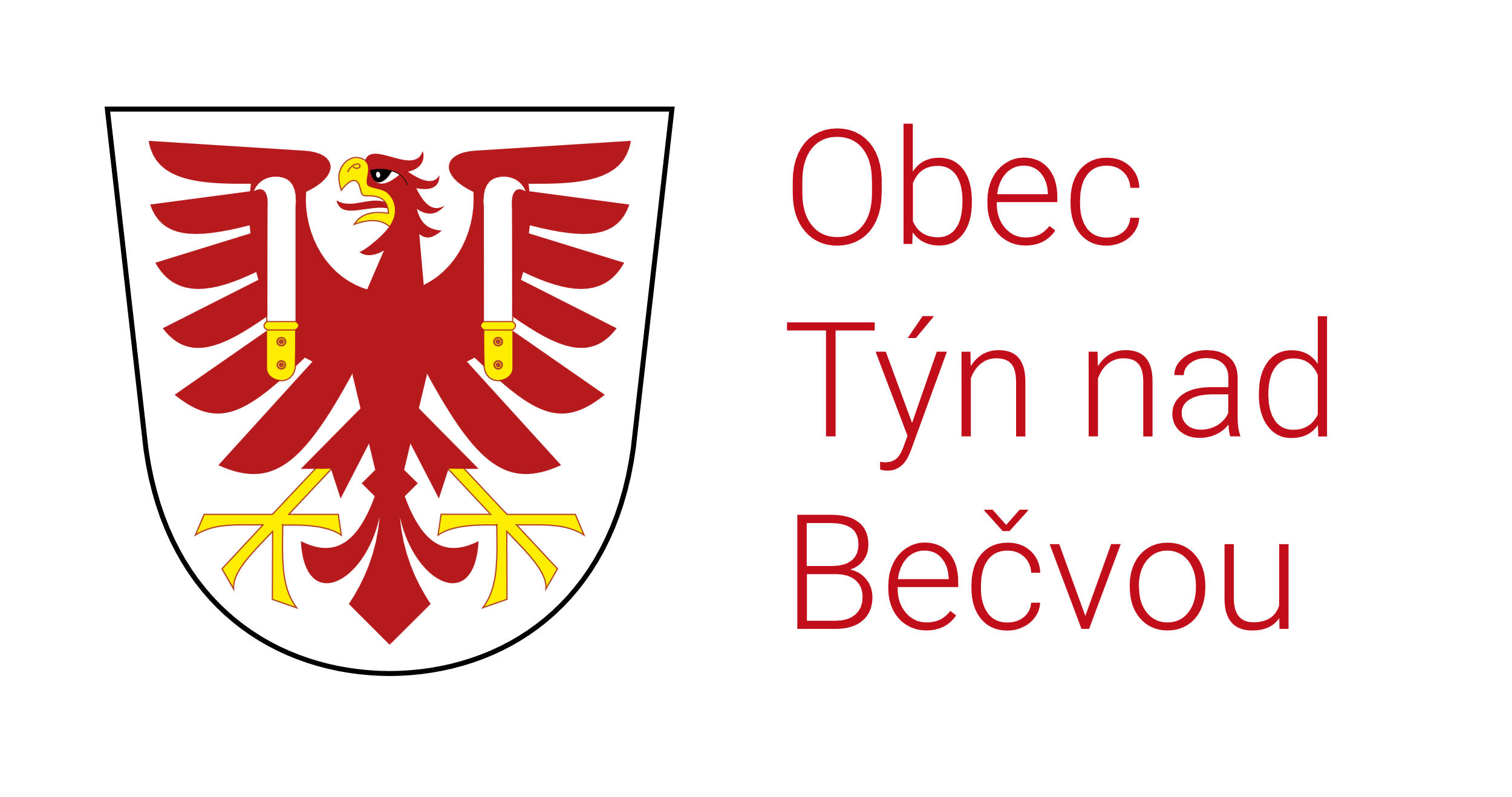        Náves B. Smetany 68, 751 31 Týn nad Bečvou                                                                                  T: 581 797 077 | E: obec@tynnadbecvou.czVÝROČNÍ ZPRÁVA ZA ROK 2023dle ust. §18 zákona č. 106/1999 Sb., o svobodném přístupu k informacím, ve znění pozdějších předpisůObec Týn nad Bečvou, jako povinný subjekt, podává podle zákona č. 106/1999 Sb., o svobodném přístupu k informacím, ve znění pozdějších předpisů tuto výroční zprávu o své činnosti v oblasti poskytování informací:         V Týně nad Bečvou dne 29.02.2024     -----------------------------------							                      Ing. Antonín Ryšánek v.r.  						 			   	  starosta obcePočet podaných žádostí o informace:     z toho:       - žádosti vyřízené v plném rozsahu                        - žádosti částečně vyřízené                               - odmítnuté žádosti    Počet vydaných rozhodnutí o odmítnutí žádosti22000b) Počet podaných odvolání proti rozhodnutí:0c) Opis podstatných částí každého rozsudku soudu ve věci přezkoumání       zákonnosti rozhodnutí povinného subjektu o odmítnutí žádosti o poskytnutí     informace a přehled všech výdajů, které povinný subjekt vynaložil     v souvislosti se soudními řízeními o právech a povinnostech podle tohoto     zákona, a to včetně nákladů na své vlastní zaměstnance a nákladů na právní      zastoupení:0(přezkoumání zákonnosti soudem nebylo prováděno)d) Výčet poskytnutých výhradních licencí, včetně odůvodnění nezbytnosti     poskytnutí výhradní licence:0e) Počet stížností podaných podle § 16a, důvody jejich podání a stručný popis     způsobu jejich vyřízení:0f) Další informace vztahující se k uplatňování tohoto zákona:0